Indhold0.	Indledning, læsevejledning og nuværende status	40.1	Dokumentets nuværende status	61.	Projektets kontekst og rammer	71.1	Baggrund for projektet	71.2	Projektets formål	71.3	Projektets gevinster	71.3.1	Økonomiske gevinster	71.3.2	Ikke-økonomiske gevinster	81.3.3	Gevinstdiagram	81.4	Projektets omfang og afgrænsninger	81.5	Projektets afhængigheder	91.6	Projektets vigtigste interessenter og inddragelse af andre myndigheder	92.	Projektets overordnede tilrettelæggelse	112.1	Projektets tidshorisont	112.2	Projektøkonomi	112.3	Overvejelser om anskaffelsesform og udviklingsmetode	122.3.1	Valg af anskaffelsesform	122.3.2	Valg af udviklingsmetode	122.4	Projektorganisationen	122.5	Risici og risikostyring	142.6	Sikkerhedsmæssig risikovurdering	152.7	Konsekvensvurdering vedrørende databeskyttelse	153.	Projektets løsning og levering	163.1	Teknisk løsning, kvalitet og aftestning	163.1.1	Teknisk løsning	163.1.2	Kvalitetssikring	163.1.3	Test	163.2	Projektets overordnede tidsplan/releaseplan	163.3	Samarbejdet med eksterne leverandører	164.	Projektets organisatoriske implementering	174.1	Omfanget af den organisatoriske implementering	174.2	Vurdering af den nødvendige forandringsindsats	175.	Projektevaluering	185.1	Opfyldelse af formål samt realisering af projektets succeskriterier, tidlige indikatorer og ikke-økonomiske gevinster i projektforløbet	185.2	Realisering af tidlige indikatorer og økonomiske gevinster i projektforløbet	185.3	Evaluering af projektet	185.3.1	Evaluering af projektets tidsplan	185.3.2	Evaluering af organisering og interessentinddragelse	185.3.3	Evaluering af leverandørsamarbejde	205.4	Status for overdragelse til drift	205.5	Afvigelser ift. den seneste statusrapportering	206.	Bilag	21Bilag A: Plan for analysefasen	22Bilag B: Risikolog	23Bilag C: Projektets risikotjekliste	247.	Oversigt over hjælpetekster	25Indledning, læsevejledning og nuværende statusProjektgrundlaget er projektets hoveddokument. Formålet med dokumentet er at skabe klarhed over projektet blandt projektets interessenter. Samtidig skal det understøtte, at styregruppe, projektleder og projektdeltagere er enige om projektets baggrund, formål, ønskede gevinster, økonomi, omfang og organisering. Projektgrundlaget skal anvendes fra projektets idéfase til afslutningen af projektets gennemførelsesfase og til evalueringen af projektet.Projektgrundlaget understøtter arbejdet i de enkelte faser i projektets levetid og udgør aftalen mellem styregruppen og projektlederen, om hvad projektet skal levere i form af leverancer og gevinster, samt hvordan projektet styres.Dokumentet er udformet således, at det følger projektets livscyklus og kan støtte de processer og afklaringer, som løbende skal foretages i hele projektets levetid.Projektgrundlaget påbegyndes derfor i projektets idéfase, hvor de relevante afsnit påbegyndes. Derefter opdaterer og udbygger projektet løbende sit projektgrundlag, efterhånden som projektet gennemgår de forskellige faser fra idé, analyse, gennemførelse og frem til realisering. Dokumentet vil derfor kun være delvist udfyldt, når det forelægges styregruppen i de tidlige faser. For projekter over 15 millioner kr. aftales ved starten af analysefasen et passende tidspunkt for risikovurdering med udgangspunkt i projektets plan for analysefasen. Den løbende udvikling og anvendelse af projektgrundlaget er illustreret i nedenstående figur.Figur 0.1: Projektgrundlagets udvikling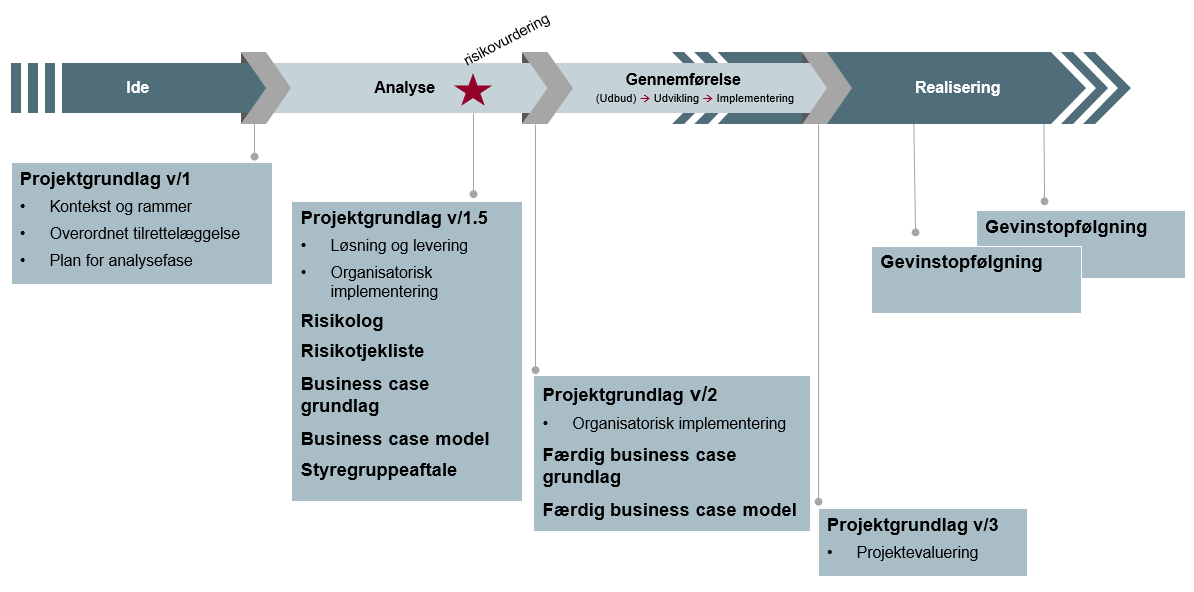 I tabellen i nedenstående afsnit er det ligeledes markeret, hvad der som minimum forventes at være udarbejdet på et givent tidspunkt i projektets levetid.Dokumentets nuværende statusFormålet med dette afsnit er at give læseren et hurtigt overblik over, hvor projektet er i sin livscyklus og hvilke dele af projektgrundlaget, der som minimum kan forventes, er udfyldt.Tabel 0.1: Nuværende statusProjektets kontekst og rammerDette kapitel beskriver rammerne for projektet og den kontekst, som projektet gennemføres i – og udgør dermed fundamentet for gennemførelsen af projektet.Baggrund for projektetTabel 1.1: Primær årsag til at starte projektetProjektets formålProjektets gevinsterNedenfor gives et overblik over projektets styrende gevinster. Begrund under tabellerne, hvorfor netop disse gevinster anses som de gevinster, der berettiger projektet og som er udgangspunkt for scope, planlægning og styring af projektet.Uddybende beskrivelser af de enkelte gevinster, deres tidlige indikatorer og målepunkter kan findes i business case grundlaget.Økonomiske gevinsterTabel 1.2: Gevinstoversigt for økonomiske gevinsterTabel 1.3 Estimering af årlige økonomiske  gevinster Ikke-økonomiske gevinsterTabel 1.4: Gevinstoversigt for ikke-økonomiske gevinsterTabel 1.5 Estimering af årlige ikke-økonomiske gevinster [Skriv hvorfor disse gevinster er styrende og væsentlige]GevinstdiagramNedenfor vises sammenhængen mellem formål, gevinster, adfærd, kompetencer og projektets leverancer i et gevinstdiagram.Figur 1.1: Gevinstdiagram - sammenhæng mellem formål, gevinster, adfærd, kompetencer og leverancerYderligere beskrivelse af projektets gevinstrealisering fremgår af gevinstrealiseringsplanen i business case grundlaget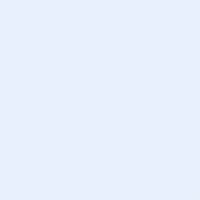 Projektets omfang og afgrænsningerFormålet med dette afsnit er at afgrænse projektets omfang, så det er klart, hvad projektet skal levere og hvad, der ikke indgår i projektet.OmfangBaseret på projektets formål og de ønskede gevinster beskrives her de overordnede hovedleverancer (i form af produkter eller epics), som projektet skal levere for at muliggøre den ønskede gevinstrealisering. Tabel 1.6: Projektets omfangAfgrænsningerI udformningen af projektet og afgrænsningen af projektets omfang er det blevet besluttet, at de nævnte elementer ikke vil blive leveret som en del af dette projekt.Tabel 1.7: Projektets afgrænsningerProjektets afhængighederProjektets vigtigste interessenter og inddragelse af andre myndighederTabel 1.8: Projektets interessenterInddragelse af andre myndighederTabel 1.9: Indgåede aftalerProjektets overordnede tilrettelæggelseI dette kapitel beskrives projektets overordnede tilrettelæggelse.Projektets tidshorisontTabel 2.1: Projektets tidshorisontProjektøkonomiProjektets økonomiske hovedtal fremgår af nedenstående tabel. Den fulde beskrivelse af projektets økonomi findes i projektets business case grundlag og business case model.Tabel 2.2: Økonomiske hovedtalTabel 2.3: Samlede projektudgifter fordelt på leverancer/releasesUsikkerheder ved estimaterne og fremtidige tiltag for at minimere usikkerhedOvervejelser om anskaffelsesform og udviklingsmetodeValg af anskaffelsesformProjektets overvejelser omkring anvendelse af anskaffelsesform er angivet herunder.Valg af udviklingsmetodeI tabellen herunder fremgår den udviklingsmetode, som forventes anvendt i projektet.Tabel 2.4: Valg af udviklingsmetode, sæt kun ét krydsProjektorganisationenProjektets organisering er illustreret i nedenstående figur, der viser, hvordan ansvar for henholdsvis ledelse, daglig styring og udvikling er placeret i projektet.Figur 2.1: Projektets organiseringDer er ved valget af styregruppeformand og projektleder lagt særlig vægt på følgende forhold omkring projektet:De enkelte deltagere i projektorganisationens allokering, kompetencer og erfaring er beskrevet i nedenstående tabeller.De enkelte rollers generelle ansvar, opgaver og kompetencekrav kan ses i dokumentet Projektets roller og ansvar her. Den ansvarsmæssige fordeling i styregruppen fremgår af projektets styregruppeaftale.Tabel 2.5: Styregruppe og øvrige styringsrollerTabel 2.6:  Projektledelse og projektgruppeProjektet vil herudover ad hoc trække på følgende ressourcer i løbet af projektet til specialistopgaver, der kræver særlig viden eller kompetencer:Risici og risikostyringNedenstående tabel viser de største risici, som vil have væsentlig negativ indflydelse på projektet, hvis de indtræffer samt hvilke handlinger, der udføres for at imødegå dem og hvem, der har ansvaret for at udføre handlingerne.Uddybende information om projektets risici og risikoprofil findes i Bilag B: Risikolog.Tabel 2.7: Projektets væsentligste risiciProjektets tilgang til risikostyring Yderligere information om projektets risici og risikoprofil fremgår af Bilag B Risikolog.Sikkerhedsmæssig risikovurderingKonsekvensvurdering vedrørende databeskyttelseProjektets løsning og leveringI dette kapitel beskrives den tekniske løsning og særlige forhold der gør sig gældende i forhold til løsningen og leveringen af denne. Teknisk løsning, kvalitet og aftestningTeknisk løsningKvalitetssikringTestProjektets overordnede tidsplan/releaseplanNedenfor vises projektets plan for gennemførelsesfasen.Samarbejdet med eksterne leverandørerProjektets organisatoriske implementeringDette kapitel beskriver den nødvendige organisatoriske implementering for, at de ønskede gevinster kan realiseres. Omfanget af den organisatoriske implementeringVurdering af den nødvendige forandringsindsatsTabel 4.1: Nødvendig forandringsindsatsProjektevalueringDette kapitel indeholder resultatet af de evalueringsaktiviteter, der er gennemført i projektet efter gennemførselsfasen.Opfyldelse af formål samt realisering af projektets succeskriterier, tidlige indikatorer og ikke-økonomiske gevinster i projektforløbetRealisering af tidlige indikatorer og økonomiske gevinster i projektforløbetTabel 5.1: Økonomiske hovedtal*Hvis dele af gevinsten er realiseret, angives værdi i parentes efter det totale forventede beløb.Evaluering af projektetEvaluering af projektets tidsplanEvaluering af organisering og interessentinddragelseTabel 5.2: Evaluering af projektorganisationenEvaluering af leverandørsamarbejdeStatus for overdragelse til driftTabel 5.3: Risici vedrørende fremtidig driftAfvigelser ift. den seneste statusrapporteringBilag Dette kapitel indeholder projektets bilag som angivet i listenBilag A: Plan for analysefasenBilag B: RisikologBilag C: Projektets risikotjeklisteBilag A: Plan for analysefasenDette bilag beskriver planen for projektets analysefase.Tabel A.1: Plan for analysefaseTabel A. 2: Analysefasens økonomiPlan for analysefasenBilag B: RisikologBilag C: Projektets risikotjeklisteOversigt over hjælpeteksterProjektgrundlag (PG)Dokumentversion: Denne boks er henvendt til de personer, der rent praktisk skal arbejde med at udfylde projektgrundlaget.Hvordan bruges Projektgrundlaget?Projektgrundlaget følger projektet fra idéfase til realiseringsfaseProjektgrundlaget påbegyndes i idéfasen og følger projektet frem til det nedlægges i udgangen af gennemførelsesfasen. Dokumentet er skalerbart, således at viden og beslutninger indarbejdes i det efterhånden som de enkelte elementer afklares. Fx har projektet mere begrænset viden i idéfasen, så her vil beskrivelsen af projektets kontekst og rammer afspejle dette. Alle kapitler skal genbesøges og uddybes i de senere faser af projektet, efterhånden som analyser mv. skaber mere viden, projektet træffer nye beslutninger eller forudsætninger ændres. Der skal derfor rettes i tidligere skrevet tekst.Projektgrundlagets målgruppeDet er væsentligt at beskrivelserne i projektgrundlaget er tilpasset målgrupperne – herunder projektets styregruppe og Statens It-råd. Det betyder, at der skal være fokus på at skabe overblik og give en forståelse for, hvordan myndigheden vil sikre, at projektet bliver en succes uden at gå i for mange eller for tekniske detaljer.Hvilke kapitler skal udarbejdes hvornår?Projektgrundlaget er bygget op omkring en række kapitler, som beskriver aspekter af projektets styringsgrundlag. Kapitlerne indeholder en række sektioner, der definerer de obligatoriske underafsnit. Der er i figur 0.1 og afsnit 0.1 angivet, hvilke dele af projektgrundlaget, der skal være udarbejdet til afslutning af idéfase, risikovurdering, afslutning af analysefase, efter anskaffelse i gennemførelsesfasen, samt ved projektets afslutning efter gennemførelsesfasen.For nogle projekter kan det være relevant at udfylde afsnit i kapitler tidligere end angivet her (fx inden risikovurderingen), hvis de er helt centrale for projektet eller allerede er afklaret. Det kan fx være relevant, hvis projektets tekniske løsning og integrationer er helt centrale i forhold til projektets risici.Den sorte tekstDen sorte eksempeltekst, der typisk står som indledning til et kapitel eller afsnit, er forslag til tekst, som øger læsbarheden i dokumentet ved at beskrive formål med afsnit eller angive henvisninger til andre sektioner. Projektlederen kan ændre formuleringer eller tilføje tekst efter behov.Tabeller Tabeller bruges til at skabe overblik over de overvejelser, projektet har inden for et emne. Tabellerne kan ikke stå alene, og der skal skrives forklarende tekst til hver tabel. Bortset fra opstillinger angående projektets økonomi, business case og gevinster, er tabelopstillingerne ikke obligatoriske, og projektet kan vælge at rette i tabellens elementer eller skabe overblik på anden måde.Hjælp til udfyldelseDer kan findes vejledning til udfyldelse mange steder i dette dokument. Hjælpeteksten vises ved at holde musen over ”H-#” der står helt til venstre dér, hvor der er hjælp, og man kan også klikke (evt. Ctrl + klik) på ”H-#” for at springe til hjælpeteksten, som er placeret i en tabel sidst i dokumentet. Man kan springe tilbage til udgangspunktet ved at klikke på ”H-#” (evt. Ctrl + klik) i venstre kolonne i tabellen.BeskrivelsesdybdeI vejledningsteksterne er der angivet en forklaring af beskrivelsesdybden, som angiver hvilket detaljeringsniveau, der ønskes i projektets udfyldelse af projektgrundlaget.  Færdiggørelsesgrad ved risikovurderingProjektgrundlagets kapitel 1-4 skal udfyldes inden risikovurdering. For nogle afsnit er det ikke et krav at afsnittet er helt færdigarbejdet ved risikovurderingstidspunktet. For disse afsnit er der i vejledningsteksten angivet, hvad der forventes at være udfyldt til risikovurderingen.Opdatering af projektgrundlagetI forbindelse med færdiggørelse af projektets analysefase, herunder udfyldelse af business case grundlaget og gevinstrealiseringsplanen vil en række tabeller og afsnit i projektgrundlaget blive forældede. Dette drejer sig om tabeller og beskrivelser i afsnit 1.1 om gevinster og afsnit 2.2 om projektøkonomi. Projektet kan vælge at opdatere tabeller og afsnit i projektgrundlaget og dermed holde begge dokumenter opdaterede eller slette tabeller fra projektgrundlaget og fremadrettet kun opdatere i business case grundlag.Denne boksNår projektgrundlaget skal kommunikeres til fx styregruppen, foreslås det at tage en kopi af projektgrundlaget og slette denne boks og evt. hjælpetabellen i slutningen af dokumentet. FaseSæt krydsAfslutning af idéfase: Projektgrundlag 1 - Idé(Kapitel 0, 1 og 2 samt Bilag A er udfyldt)Analysefase: Projektgrundlag 1.5 – Risikovurdering (for projekter, som skal risikovurderes)(Kapitel 0, 1 og 2 samt Bilag A er opdateret og Kapitel 3 og 4 samt Bilag B og Bilag C er udarbejdet)Skulle der være enkelte af de forventede elementer, som endnu ikke er afklaret, bør den fremadrettede proces for afklaring af det pågældende element angives. Se vejledning i de enkelte afsnit.Analysefase afsluttet: Projektgrundlag 2 - Gennemførelse(Hele projektgrundlaget inkl. bilag er opdateret og der er udarbejdet et business case grundlag med tilhørende bilag (business case model og evt. gevinstbeskrivelser og dokumentation).Gennemførelse: Projektgrundlag 2.5 - Evt. ny Baseline (for projekter, som skal risikovurderes)(Alle dokumenter er opdateret efter behov)Afslutning af gennemførelse: Projektgrundlag 3 – Projektevaluering(Kapitel 5 er udfyldt)Angiv den primære årsag til at starte projektetIDGevinst-
navnGevinst-
typeBeskrivelseGevinstejerG1G2Økonomiske gevinsterØkonomiske gevinsterØkonomiske gevinsterGevinstGevinstestimat (mio. kr.)Beregningsprincipper G1G2IDGevinst-
navnGevinst-
typeBeskrivelseGevinstejerG#G#G#Ikke-økonomiske gevinsterIkke-økonomiske gevinsterIkke-økonomiske gevinsterGevinstGevinstestimatBeregningsprincipperG#[500 færre fejlregistreringer][I dag 1000 fejlregistreringer, halvdelen skyldes dårlig data som forventes løst med ny løsning]G##Projektets hovedleverancer/epicsBeskrivelseEventuel prioritet
(skal, bør, kan)12Udeladte elementerBegrundelseInteressentPåvirkes hvordan?Holdning til
projektetMulighed for at
påvirke projektetHåndtering af
interessentEjer[Hvordan håndteres interessenten?]Enhed i myndighedAfgiver ressourcer
til projektetImplementerer
leverancerRealisererEnhed i myndighedFaseStartdatoSlutdatoIdéfaseAnalysefaseGennemførelsesfaseRealiseringsfaseNøgletalVærdi i mio. kr.(A) Samlede projektudgifter0,0(B) Samlede bruttogevinster0,0(B – A) Samlet nettogevinst0,0Nettonutidsværdi (NNV)0,0Leverancer/releasesForeløbigt estimat (mio. kr.) Beregningsprincipper ProjektledelseForeløbig risikopuljeSamlede projektudgifter (mio. kr.) 0,0Vandfaldsbaseret udviklingsmetodeAgil udviklingsmetode - delvistAgil udviklingsmetode – helt RolleNavn og enhedTidligere erfaring i denne projektrolle (antal projekter og/eller år)StyregruppeformandGevinstejer Seniorleverandør[Tilføj øvrige relevante roller og slet dem, der ikke anvendes]RolleNavn og enhedRessourceKompetencer og erfaringAnsvar i projektetProjektlederProduct Owner (hvis agil udvikling)Scrum Master (hvis agil egenudvikling)[Tilføj øvrige relevante roller og slet dem, der ikke anvendes]Risiko IDRisikoårsag og risikohændelseRisikokonsekvensRisikotypeMitigerende tiltagRisikoejer12345IDModtagerorganisationForandringSværhedsgradGevinstejers vurdering af nødvendig indsatsTidsspænd010203NøgletalVærdi i mio. kr.Samlede projektudgifterSamlede bruttogevinsterSamlet nettogevinstNettonutidsværdi (NNV)Gruppe/rolleKommentarerStyregruppen[Hvilke erfaringer er der gjort i forhold til styregruppens overordnede ledelse af projektet, og hvad er der lært i forhold til evt. nye projekter? For eksempel i forhold til følgende:Styregruppens mulighed for/evne til at træffe de nødvendige beslutninger på de rigtige tidspunkter i projektet.At bidrage til en problemløsning, som eksempelvis har været forelagt i faseovergangsrapporterne.At varetage kommunikationen med de relevante interessenter]Styregruppeformand (projektejer)[Hvordan kan denne rolle fremadrettet bringes endnu bedre i spil?Er der rammebetingelser, som der fremadrettet bør være mere fokus på, for at denne rolle fungerer godt?Kan denne rolle styrkes fremadrettet?Var styregruppeformanden tilfreds med projektets fremdrift i hele forløbet?Var styregruppeformanden bekendt med evt. afvigelser og indforstået med korrigerende handlinger?]Gevinstejer[Hvordan kan denne rolle fremadrettet bringes endnu bedre i spil?Er der rammebetingelser, som der fremadrettet bør være mere fokus på, for at denne rolle fungerer godt?Kan denne rolle styrkes fremadrettet?Hvordan fungerede identifikationen af de relevante gevinster og tidlige indikatorer?Kan der gøres mere for at fremme gevinstejerskab fremadrettet?Er der vigtige erfaringer fra den organisatoriske implementering, som kan anvendes i arbejdet i realiseringsfasen og efterfølgende projekter?]Seniorleverandør[Har seniorleverandøren stillet med de rette ressourcer?Var produkternes design og udvikling gennemførlige og realistiske?Bidrog seniorleverandøren til et effektivt samarbejde mellem Scrum master, product owner og projektleder]Projektleder[Er der erfaringer i forhold til fremadrettet allokering af projektledere?Kan rammebetingelser for projektlederens arbejde forbedres fremadrattet?Skal der stilles anderledes krav til projektlederes erfaring og kompetencer – fx ift. projekters kompleksitet, risikobillede, interessentlandskab fremadrettet?]Product Owner[Har Product Owner været tilstrækkeligt allokeret til projektet?Har Product Owner haft tilstrækkelig indsigt i forretningen og mandat til at kunne prioritere effektivt.Har Product Owner stillet krav i form as userstories på en sådan måde at udviklingsteamet har kunne forstå dem.]Scrum Master[Har rammebetingelserne for, at Scrum Masteren kan lykkes været til stede:Har Scrum Master kunne sikre kvaliteten af userstories?Har Scrum Master kunne sikre et realistisk indhold i hvert sprint og hver release?Har Scrum Master kunne sikre, at burn rate svarede til den forventede færdiggørelsesgrad igennem projektet?]Projektgruppen[Var de nødvendige ressourcer (antal, kompetencer og roller) til stede i gruppen?Var der en tilfredsstillende og klar ansvarsfordeling?Var de rette forudsætninger (tid, rum og opbakning) til stede for en god opgaveudførelse?]Interessenter[Blev interessenterne inddraget tilstrækkeligt på en god måde?Blev der oplevet væsentlig modstand hos interessenterne omkring projektets gennemførelse, og blev det i så fald håndteret tilfredsstillende?Var der en god plan for interessenterne, og blev den overholdt?]Risiko IDRisikoårsag og risikohændelseRisikokonsekvensHandlingAnsvar123StartdatoSlutdatoAntal månederUdgiftsposter i analysefasenAntal timerEstimat (mio. kr.)Eksterne omkostninger i analysefasenInterne omkostninger i analysefasenSamlede udgifter i projektets analysefase Samlede udgifter i projektets analysefase 